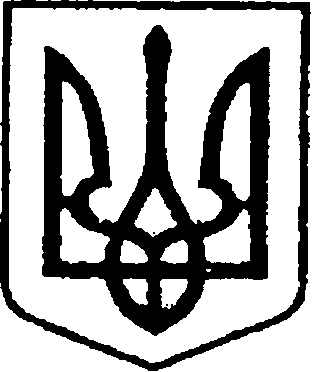 УКРАЇНАЧЕРНІГІВСЬКА ОБЛАСТЬН І Ж И Н С Ь К А    М І С Ь К А    Р А Д АВ И К О Н А В Ч И Й    К О М І Т Е ТР І Ш Е Н Н ЯВід «04» квітня 2022 р.   	            	м. Ніжин	                            №73Про розміщення тимчасовихспоруд у м. Ніжині    	Відповідно до ст.ст. 30, 52, 53, 59, 73 Закону України «Про місцеве самоврядування в Україні», Законів України «Про благоустрій населених пунктів», «Про регулювання містобудівної діяльності», Постанови Кабінету Міністрів України від 15 червня 2006 р. № 833 «Про затвердження Порядку провадження торговельної діяльності та правил торговельного обслуговування на ринку споживчих товарів» Наказу Міністерства регіонального розвитку, будівництва та житлово-комунального господарства України від 21 жовтня 2011р. № 244 «Про затвердження Порядку розміщення тимчасових споруд для провадження підприємницької діяльності», «Порядку здійснення роздрібної торгівлі через дрібнороздрібну торговельну мережу шляхом використання автомагазинів, автокафе, авторозвозок, автоцистерн», затвердженого рішенням Ніжинської міської ради від 18.08.2015 року № 17-70/2015 зі змінами та доповненнями, розглянувши заяви фізичних осіб-підприємців та узгоджені із відповідними службами матеріали щодо розміщення тимчасових споруд (протокол засідання комісії з погодження розміщення тимчасових споруд та засобів пересувної дрібно-роздрібної торговельної мережі на об’єктах благоустрою), виконавчий комітет Ніжинської міської ради вирішив:     1. Затвердити висновки (рекомендації) комісії викладені у протоколі засідання комісії з погодження розміщення тимчасових споруд та засобів пересувної дрібнороздрібної торговельної мережі на об’єктах благоустрою від         15.02.2022 року та паспорт прив’язки реєстраційний №10-29/8 щодо розміщення фізичній особі-підприємцю Запорожець Галині Павлівні  тимчасової споруди для провадження підприємницької діяльності (кіоск для надання послуг), загальною площею 14,0 кв.м. за адресою: м. Ніжин, вул. Московська, 21-Ф терміном на 3 роки, але не більше ніж до початку моменту реконструкції вул. Московська, за місцем розташування об’єкта благоустрою.     1.2. Фізичній особі-підприємцю Запорожець Галині Павлівні укласти з уповноваженим органом – КП «Оренда комунального майна» договір щодо пайової участі в утриманні об’єкта благоустрою.      У разі невиконання пункту 1.1. рішення, пункт 1 даного рішення втрачає чинність.     2. Затвердити висновки (рекомендації) комісії викладені у протоколі засідання комісії з погодження розміщення тимчасових споруд та засобів пересувної дрібнороздрібної торговельної мережі на об’єктах благоустрою від         15.02.2022 року та паспорт прив’язки реєстраційний №10-29/9 щодо розміщення фізичній особі-підприємцю Загнію Володимиру Івановичу тимчасової споруди для провадження підприємницької діяльності (кіоск для торгівлі), загальною площею 14,6 кв.м. за адресою: м. Ніжин, вул. Академіка Амосова, 12-Д терміном на 3 роки, але не більше ніж до початку моменту реконструкції вул. Академіка Амосова, за місцем розташування об’єкта благоустрою.     2.1. Фізичній особі-підприємцю Загнію Володимиру Івановичу з уповноваженим органом – КП «Оренда комунального майна» договір щодо пайової участі в утриманні об’єкта благоустрою.      У разі невиконання пункту 2.1. рішення, пункт 2 даного рішення втрачає чинність.     3. Затвердити висновки (рекомендації) комісії викладені у протоколі засідання комісії з погодження розміщення тимчасових споруд та засобів пересувної дрібнороздрібної торговельної мережі на об’єктах благоустрою від         15.02.2022 року та паспорт прив’язки реєстраційний №10-29/10 щодо розміщення фізичній особі-підприємцю Савіновій Тетяні Олексіївні тимчасової споруди для провадження підприємницької діяльності (павільйон для торгівлі), загальною площею 16,9 кв.м. за адресою: м. Ніжин, вул. Московська, 54А/1 терміном на 3 роки, але не більше ніж до початку моменту реконструкції вул. Московська, за місцем розташування об’єкта благоустрою.          3.1. Фізичній особі-підприємцю Савіновій Тетяні Олексіївні з уповноваженим органом – КП «Оренда комунального майна» договір щодо пайової участі в утриманні об’єкта благоустрою.      У разі невиконання пункту 3.1. рішення, пункт 3 даного рішення втрачає чинність.     4. Затвердити висновки (рекомендації) комісії викладені у протоколі засідання комісії з погодження розміщення тимчасових споруд та засобів пересувної дрібнороздрібної торговельної мережі на об’єктах благоустрою від         15.02.2022 року та паспорт прив’язки реєстраційний №10-29/11 щодо розміщення фізичній особі-підприємцю Іващенку Роберту Івановичу  тимчасової споруди для провадження підприємницької діяльності (павільйону  для торгівлі), загальною площею 23,46 кв.м. за адресою: м. Ніжин, вул. Академіка Амосова, 2-Б (біля кафе «Едем»), терміном на 3 роки, але не більше ніж до початку моменту реконструкції вул. Академіка Амосова, за місцем розташування об’єкта благоустрою.      4.1. Фізичній особі-підприємцю Іващенку Роберту Івановичу з уповноваженим органом – КП «Оренда комунального майна» додаткову угоду на розірвання договору щодо пайової участі в утриманні об’єкта благоустрою.      У разі невиконання пункту 4.1. рішення, пункт 4 даного рішення втрачає чинність.     5. Комунальному підприємству «Оренда комунального майна» здійснювати контроль за дотриманням заявником  вимог «Порядку здійснення роздрібної торгівлі через дрібнороздрібну торговельну мережу шляхом використання автомагазинів, автокафе, авторозвозок, автоцистерн».     6. Директору КП «Оренда комунального майна» Шумейко О.М. забезпечити оприлюднення даного рішення на сайті Ніжинської міської ради протягом п’яти робочих днів з дня його прийняття.     7. Контроль за виконанням рішення покласти на першого заступника міського голови з питань діяльності виконавчих органів ради Вовченка Ф.І.Головуючий на засіданні виконавчогокомітету Ніжинської міської ради	перший заступник міського голови з питаньдіяльності виконавчих органів ради	         		          Федір ВОВЧЕНКО